VERIFICATION OF COURSE ENROLLMENT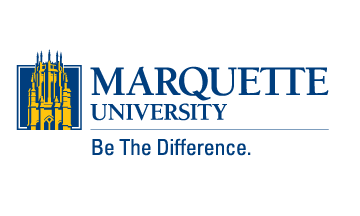 Instructions: As soon as your course enrollment at the host institution is finalized, you must complete this form. Submit the form with signatures through your online education abroad account OR have your host institution study abroad contact email it to studyabroad@marquette.edu. This document is required for your credits to transfer to MU.  List only the HOST INSTITUTION courses and credit values, NOT their Marquette equivalents.  For semester study abroad programming, you MUST be enrolled full-time.  For summer study abroad programming, you must be enrolled for the number of credits you are registered for at Marquette.If necessary, continue this list on a separate sheet.Host Institution Course CodeHost Institution Course TitleNumber of Host CreditsEXPHIL 20240Applied Ethics512345678Total Host Institution Credits